Компания «Аверс Технолоджи»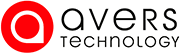 2020г.Руководство пользователя «Электронная очередь»Введение модуля «Электронная очередь» Назначение программного модуля Мониторинг Вход и начало работыРабота с функциями меню «Электронная очередь»Основные настройки для Электронная очередьid монитораНазвание монитораАнимацияЦехаТип монитораВнешнее оформление модуля и его значенияВведение модуля «ЭЛЕКТРОННАЯ ОЧЕРЕДЬ»Назначение программного модуля «Электронная очередь».Программный модуль «Аверс. Электронная очередь» предназначен для настройки и организации электронной очереди на получение заказа, в том числе:Присвоение заказам индивидуального номера.Отслеживание готовых и готовящихся заказов.Визуальное оформление электронной очереди.Вход и начало работыДля начала работы в программном модуле «Аверс. Электронная очередь» нужно:1. Запустить на рабочем столе компьютера ярлык портала. 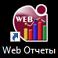 2. В открывшемся окне браузера вам необходимо ввести логин и пароль от своей учётной записи.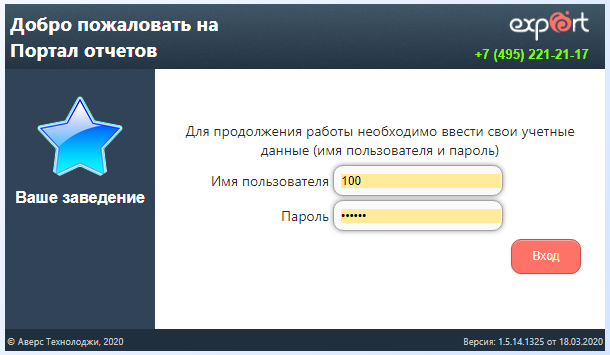 3. Нажимаем на кнопку «Вход» и попадаем в Web-Портал отчётов.В верхней панели нажимаем на кнопку «Менеджер»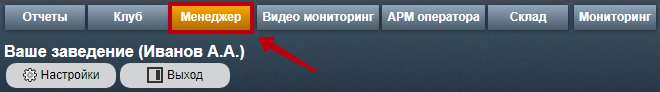 Вам открывшемся разделе, в левой колонке нажимаем кнопку «Система» и далее кнопку «Мониторы заказов»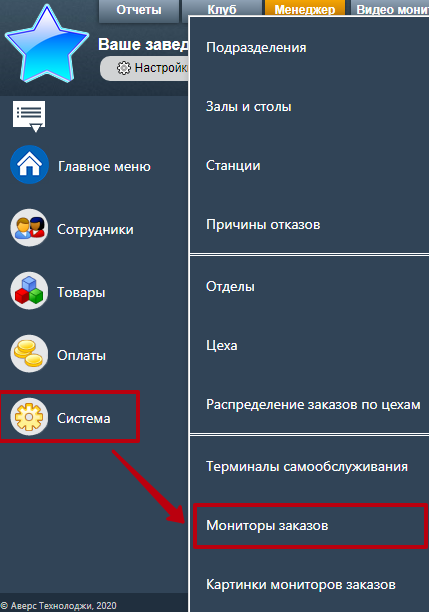 Нам открывается список всех добавленных мониторов.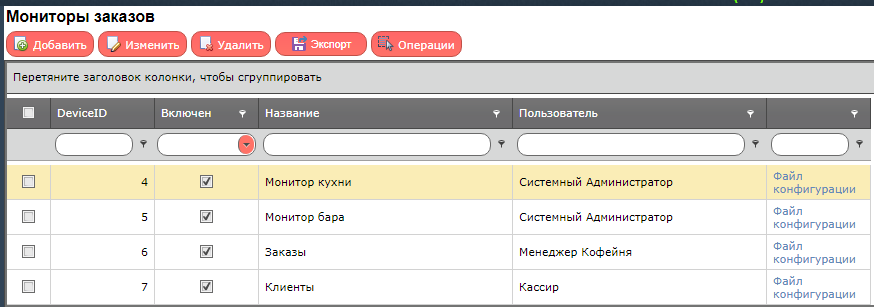 В этом разделе мы можем «Добавить», «Изменить» или «Удалить» любой из мониторов.Далее кликаем дважды на нужный монитор для настройки или выбираем нужный и нажимаем кнопку «Изменить»: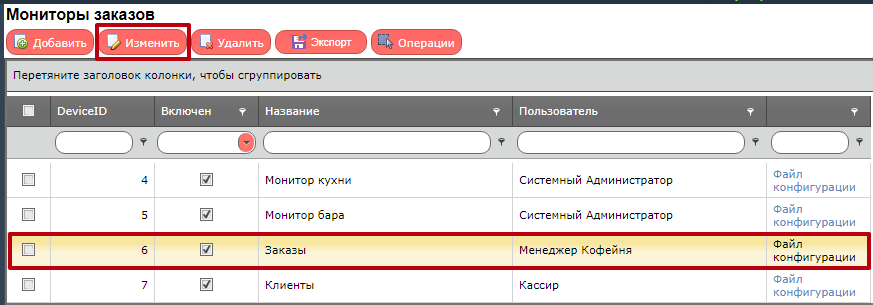 Нам открывается раздел конфигурации экрана: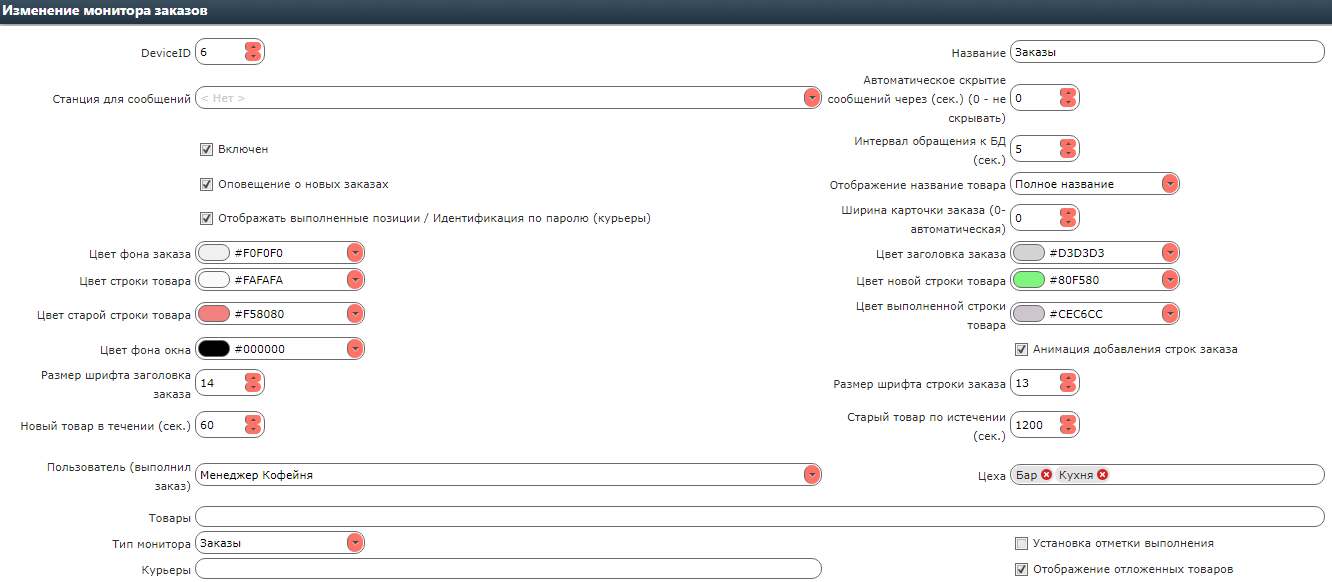 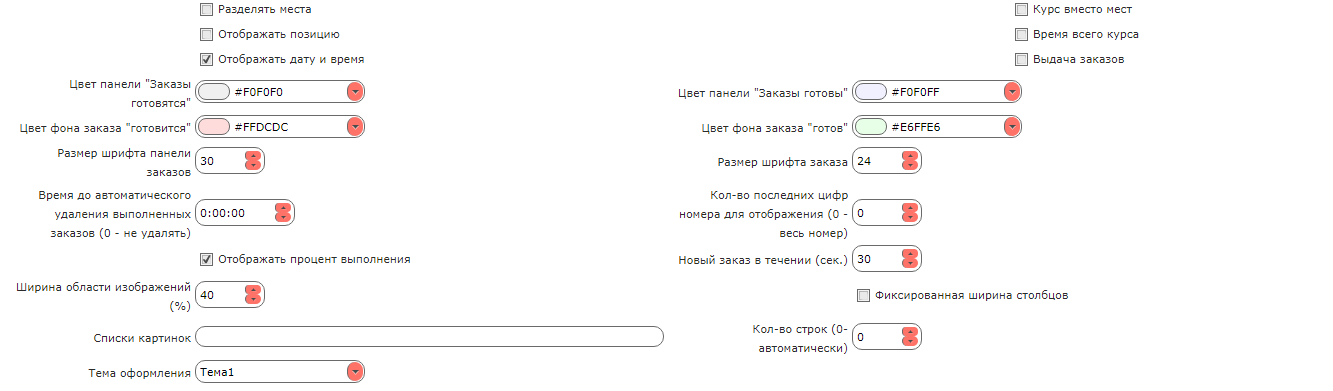 Работа с функциями «Электронная очередь»Основные настройки для Электронной очереди.Данный раздел конфигурации является общим для настройки «Электронной очереди», «Монитора заказов», «Рекламы», «Доставки» и т.д.Для настройки «Электронной очереди» нас интересуют только несколько параметров:id монитора.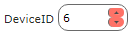 Название монитора.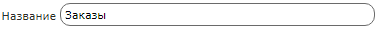 Выбираем галочки, что монитор активен, что на него могут поступать новые заказы и что на нем могут отображаться готовые заказы: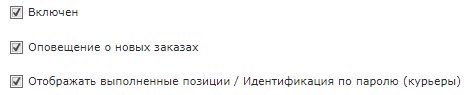 Анимация.Можно выбрать, нужна ли анимация при появлении нового заказа.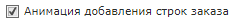 Цеха.Выбираем цеха нужные цеха, в которые будут поступать заказы: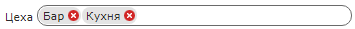 Тип Монитора.В типе монитора выбираем «Заказы»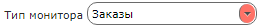 Это основные настройки для «Электронной очереди».Внешнее оформление модуля и его обозначения.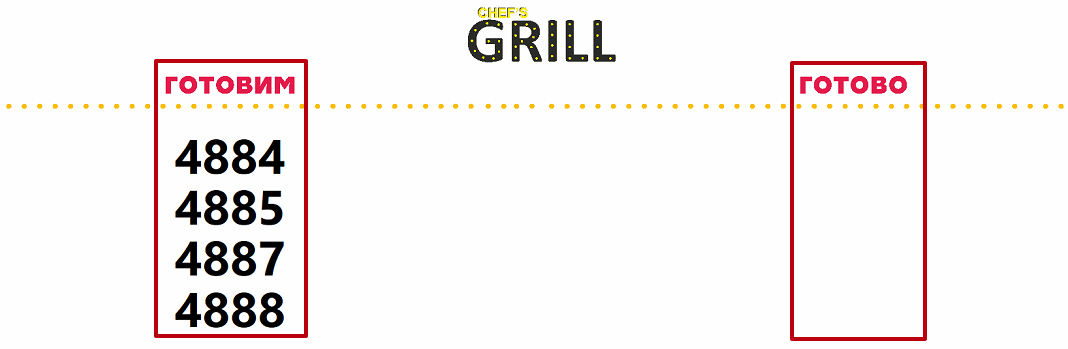 Колонка «Готовим» отображает заказы, находящиеся в процессе приготовления.Колонка «Готово» отображает готовые заказы, которые можно забирать.Руководство пользователя«Электронная очередь»